       WAYNE TOWNSHIP GOVERNMENT    Jeb Bardon, Trustee           5401 West Washington Street, Indianapolis, IN 46241 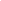        (317) 241-4191 Office • (317) 248-8527 Fax
       www.waynetwp.org __________________________________________________________________________________________SOCIAL SECURITY DISABILITY (SSD)SUPPLEMENTAL SECURITY INCOME (SSI)Are you or a member of your household under Dr. care or off work for medical reasons?  ____yes ____no.Have you or a member of your household applied for Social Security Disability? (SSD) ____yes ____no.If yes when? _________________________________________Have you or a member of your household applied for Supplemental Security Income? (SSI) ____yes ____no.If yes when? _________________________________________Do you or a member of your household plan on applying for Social Security Disability? (SSD)  ____yes ____no.If yes when? _________________________________________Do you or a member of your household plan on applying for Supplemental Security Income? (SSI) ____yes ____no.If yes when? _________________________________________If you answered yes to any of the above questions do you have an attorney that is assisting you with your application/appeal for Social Security Disability (SSD) and/or Supplemental Security Income? (SSI) ____yes ____no._______________________________________                               ______________________Name								       Date